Corporate Social ResponsibilityJune 2022 ExaminationQ1. M/s Sun & Moon is a company that sells school bags, stationary products in the Indian Market. The company has been profitable from last several years. The company plans to do CSR activity in rural India and hires you as a consultant to advice the organization for at  least five CSR activities. Which one activity among the suggested five activities you would select for M/s Sun & Moon. Explain the same with reason.   (10 Marks)Ans 1.IntroductionSocial responsibility (CSR) is growing as a critical part of business philosophy, reflecting the effect of business on society within the context of long-time period growth. The growing perception of company responsibility in society emphasizes accountability to all players, including shareholders, employees, lenders, providers, government, and the community, clearly increasing shareholder profits. CSR includes no longer the handiest compliance with company rules but also the process of making a firm successful with balanced, voluntary responses to Its Half solved onlyBuy Complete from our online storehttps://nmimsassignment.com/online-buy-2/NMIMS Fully solved assignment available for session June 2022,your last date is 29th May 2022.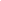 Lowest price guarantee with quality.Charges INR 299 only per assignment. For more information you can get via mail or Whats app also
Mail id is aapkieducation@gmail.comOur website www.aapkieducation.comAfter mail, we will reply you instant or maximum1 hour.Otherwise you can also contact on ourwhatsapp no 8791490301.Contact no is +91 87-55555-879Q2. Assume you plan to develop one of the CSR activities for M/s Sun & Moon, explain the process that you would follow for developing a CSR strategy in the organization. (10 Marks)Ans 2.IntroductionA CSR plan is needed to guarantee that our organization's company social obligation efforts are practical. Having a CSR strategy lets our agency be intention-orientated on the subject of CSR and know what achievement looks like for our activities. CSR method can be blanketed in the business enlargement strategy. While we expand a CSR plan, we combine it with different business objectives, including promoting employee engagement, increasing investor splendor, Q3.a. Explain any three voluntary codes in CSR that you would apply for the organization. Explain the benefits of the same for M/s Sun & Moon. (5 Marks)Ans 3a.IntroductionThe voluntary codes play a crucial role in informing and influencing the conduct of firms and industries inside the economy and controlling their operations. Those codes improve organizations’ performance in terms of their code of behavior, which improves the environment Q3b. The CSR is a government job and business should focus on profit – Explain your view on the statement.  (5 Marks)Ans 3b.IntroductionStatist ideology involvement in organization CSR regulation is natural, but the benefits of public-zone intervention must be appropriately highlighted. Many breakthroughs have resulted from such collaboration, especially the adoption of requirements and approaches to handling worker 